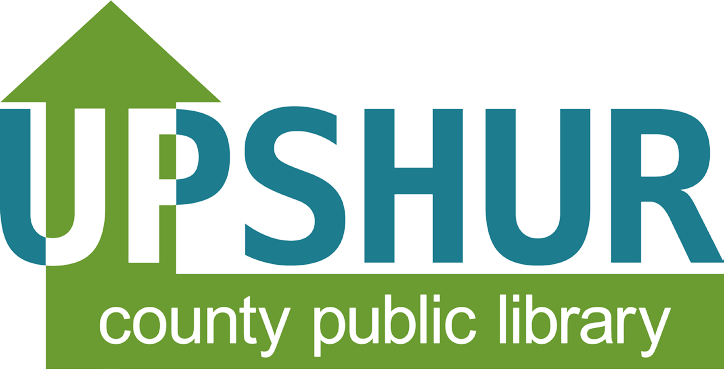 1150 Route 20 South Rd. Buckhannon, WV 26201Position Description: Assistant Director / Library ManagerHours: Full-time (40 hrs. / Week.  Must work 1 evening a week, and every 3rd Saturday)Compensation: $37,500 annually, position also qualifies for health care insurance and retirementQualifications and Requirements:Master’s Degree in Library and Information Science from an ALA-accredited university (State of West Virginia requirement)Experience working in a library environment; administrative or supervisory experience is beneficialPrimary job duties: Primary focus is on coordinating and supervising the daily running of the Library in conjunction with other Administrative staff.  Secondary focus is Outreach and Programming for the library, as well as grant writing and social media.  Assumes the duties of the Library Director in their absence.  Travel may be required for affiliate visits.Library ManagerManages and supervises staff in daily library service activities essential to the smooth functioning of the library, assisting downstairs on the circulation desk when necessaryResponds to and resolves patron complaints in a timely and courteous mannerSchedules daily shifts for staff and library volunteersResearches and recommends potential new purchases for the Library’s collection in all categories to the DirectorContinuously seeks out emerging library trends and other creative, new ideas, finding ways to scale them to UCPL’s needsSeeks out professional development opportunities for library staff to expand skillsetsRecruits, trains, and supervises a volunteer program.  Develops and oversees an internship program for Wesleyan Scholars.Demonstrates skill in mentoring other UCPL and affiliate library staffDemonstrates leadership and raises the overall quality of the Library’s offerings to the community as an active member of the staff teamOutreach & ProgrammingSeeks out opportunities and cooperative partnerships to help the Library build their community and expand services locally and regionallySeeks out grants to supplement outreach and programming budgets as neededFormulates goals and procedures for implementing outreach services in accordance with organizational strategic plan and prioritiesPromotes the library in the community through printed materials, social media interaction and attending meetings and functions in the community as a representative of the libraryEnsures all programs and services are advertised to the fullest extent and in a consistent mannerDevelops a regular and sustainable schedule of community outreach services at local schools, senior citizen facilities, businesses, festivals, and other locations as neededNetworks with area schools to provide access to Library materials and services for studentsRepresents the library in at least one community organization (FRN, Lions/Rotary/Elks/Kiwanis, Create Buckhannon, etc.)Works with library staff to plan, develop and implement events of interest to library patrons that align to the organization’s mission statement and community needsDemonstrates ability to maximize the quality of programs offered with a minimal budgetCoordinates with other library staff to develop and implement annual all ages Summer Reading programGeneral responsibilitiesCommunicates effectively with all library staff, board members, and outside organizationsAssists Director in evaluation of staff job performanceAssists Director in evaluating Affiliate library services and operationsAttends monthly Library board meetings for UCPL (required) and affiliates as neededParticipates in collection development (selecting, ordering, discarding) of library collections per the directorProvides professional guidance as needed to affiliate libraries by phone, email or in-person visitsDemonstrates thorough knowledge of professional library principles, research expertise, reader's advisory, outreach and presentation skillsDemonstrates knowledge of a variety of library-related technology and devices, including eBooks and social mediaEnsure all library patrons are provided with excellent customer serviceOther duties as assignedTo apply, please submit a cover letter, resume and 3 professional references to help@upshur.wvlibrary.info, apply on Indeed (https://www.indeed.com/company/Upshur-County-Public-Library/jobs/Assistant-Director-2c7e83a055007285?fccid=2463b7422b22cf2a&vjs=3,) or by mail:Upshur County Public LibraryAttention: Hiring Committee1150 Rt. 20 South Rd.Buckhannon, WV 26201Review of applications begins upon receipt and will continue until position is filled.  Any further questions may be answered via email (see above) or by phone at 304-473-4219, ext. 11 or 10.